№ п/пНаименование товараЕд. изм.Кол-воТехнические, функциональные характеристикиТехнические, функциональные характеристики№ п/пНаименование товараЕд. изм.Кол-воПоказатель (наименование комплектующего, технического параметра и т.п.)Описание, значение1.Песочница "Кораблик с крышками"ПД-05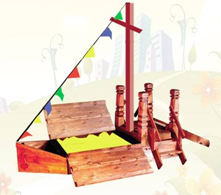 шт.11.Песочница "Кораблик с крышками"ПД-05шт.1Высота  (мм) 26001.Песочница "Кораблик с крышками"ПД-05шт.1Длина  (мм)35001.Песочница "Кораблик с крышками"ПД-05шт.1Ширина  (мм)20001.Песочница "Кораблик с крышками"ПД-05шт.1Применяемые материалы Применяемые материалы 1.Песочница "Кораблик с крышками"ПД-05шт.1Столбы В кол-ве 4шт., выполнены из древесины сосны естественной влажности 150*150мм., с геометрической резьбой по дереву с покрытием антисептиком «Акватекс». Нижняя часть столба покрыта битумной мастикой с последующим бетонированием.1.Песочница "Кораблик с крышками"ПД-05шт.1ПолВ кол-ве 1шт., выполнен  из доски  естественной влажности с покрытием антисептиком «Акватекс»1.Песочница "Кораблик с крышками"ПД-05шт.1Лестница с периламиВ кол-ве 2шт., выполнена  из доски  естественной влажности с покрытием антисептиком «Акватекс» 1.Песочница "Кораблик с крышками"ПД-05шт.1Горка-скат Н-600ммВ кол-ве 1шт., выполнен из доски сосновых пород  и укрыта цельным листом из нержавеющей стали1.Песочница "Кораблик с крышками"ПД-05шт.1Каркас песочницы В кол-ве 1 шт., выполнен из деревянной доски естественной влажности толщиной 40мм. Каркас укрыт укрывной доской толщиной 22мм. 1.Песочница "Кораблик с крышками"ПД-05шт.1Крышки песочницыВ кол-ве 2шт., выполнены из доски естественной влажности с покрытием антисептиком «Акватекс»Крышки крепятся к каркасу песочницы с помощью металлической карточной петли в количестве 2шт.1.Песочница "Кораблик с крышками"ПД-05шт.1Мачта В кол-ве 1шт., выполнена из древесины сосны естественной влажности 100*100мм., с пятью круглыми перекладинами диаметром 40-45мм.1.Песочница "Кораблик с крышками"ПД-05шт.1МатериалыДеревянный брус и доска выполнена из сосновой древесины естественной влажности, тщательно отшлифованы со всех сторон и покрыты в заводских условиях антисептиком «Акватекс», карточная петля,  саморезы по дереву. ГОСТ Р 52169-2012